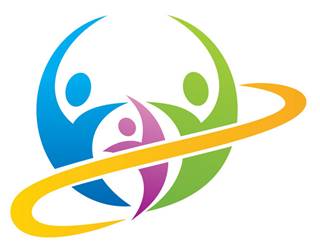 	  						Club des (jeunes) Aînés 
						  des Villages associés de Berstett Date/lieu :	15 SEPTEMBRE 2021, de 19h30 à 22h (environ)		Foyer de Rumersheim, 19 rue du villageThème : 	Soirée de retrouvailles Inscription :	avant le 10 septembre 2021, par mail à cecile.freysz@gmail.com ou 
		par téléphone/SMS au 06 38 02 77 6618 mois ! Notre dernière rencontre date de 18 mois ! La covid a bousculé notre quotidien mais le plus dur est désormais passé (si, si). Nous pouvons dès lors reprendre nos activités, avec quelques précautions toutefois. En effet, il faudra :1. nous remettre copie de votre pass sanitaire à l’entrée de la salle et2. porter le masque.Nous n’aurons pas le choix car la maréchaussée veille. Nous conserverons les copies de vos pass dans un classeur pour les éventuels contrôles.LE SOIR DE LA RENCONTRE Pour cette soirée d’ouverture, nous avons pensé à un moment convivial, sans thème précis. Apportez de quoi boire et grignoter – nous nous chargeons des gobelets, assiettes et serviettes.Profitez-en pour échanger avec les autres participants et parlez-nous des sujets que vous souhaitez aborder au cours des prochaines soirées. Nous les ajouterons au programme 2021-2022 en cours d’élaboration qui sera publié prochainement sur le site de la commune sous la rubrique Associations (berstett.info). N’oubliez pas de confirmer votre inscription comme indiqué plus haut.Au plaisir de vous retrouver en pleine forme et avec le sourire !Important : les soirées ne se tiendront plus nécessairement le 2e mercredi du mois. Les dates à jour seront consultables sur le programme en ligne.LA PROCHAINE SOIREE 13 octobre 2021 : Échange de recettes de famille (Nusseschnapps, Kannsdriwelwinn, et autres spécialités préparées dans le temps par nos grands-mères...)